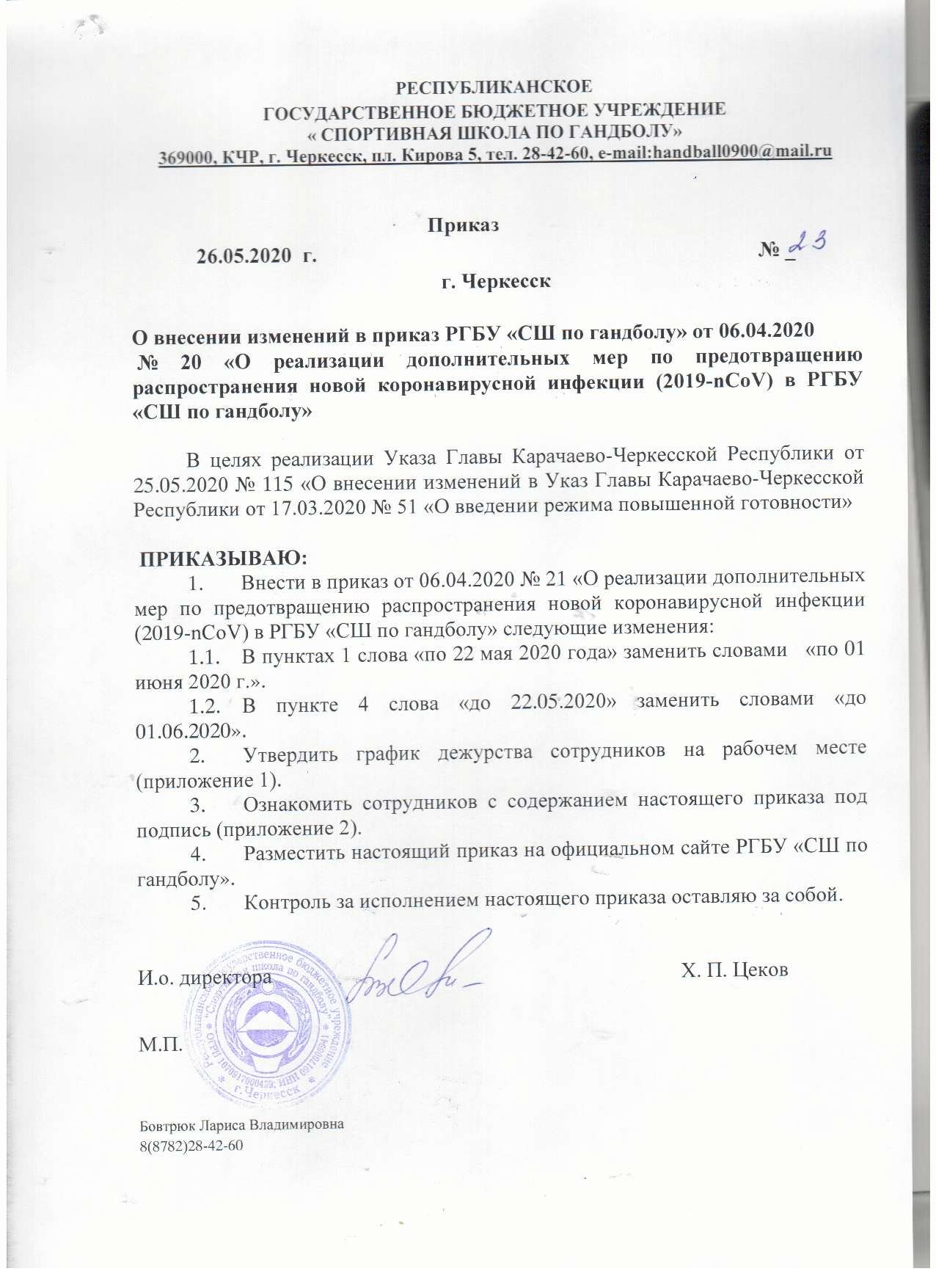 Графикдежурства сотрудников на рабочем месте** с 26 по 01 июня 2020 года с 09.00 до 17.00 (без перерыва)Приложение 1к приказу РГБУ «СШ по гандболу»от 26.05.2020 № 23 №п/пФИОДолжностьДни месяцаДни месяцаДни месяцаДни месяцаДни месяцаДни месяцаДни месяца №п/пФИОДолжность262728293031011.Цеков ХасанПасарбиевичи.о. директора+2.Бовтрюк Лариса Владимировназаместитель директора ++3.Цеков Ренат Хасановичпрограммист+4.Тамбиев Артур Руслановичинструктор по спорту+